Cofnodion Drafft y Cyfarfod Cyffredinol Blynyddol a gynhaliwyd yng Nghymdeithas Feddygol Llundain am 5.30yp ar Ddydd Mawrth 24 Mai, 2022.   Roedd pymtheg cyfranogwr yn bresennol.Ethol CadeiryddEtholwyd y Llywydd, Prys Morgan, yn Gadeirydd – cynigiwyd gan Siân Tudor Reid ac eiliwyd gan Huw Wynne Griffith. Dywedodd Prys Morgan mai hwn fyddai ei gyfarfod olaf fel Llywydd, er y byddai’n cadeirio darlith yr Eisteddfod ym mis Awst, cynnal y Seremoni Fedal ym Mehefin a rhoi darlith yn 2023, yn ogystal â mynychu digwyddiadau.  Ymddiheuriadau am absenoldeb; ni dderbyniwyd un. Cofnodion y Cyfarfod Cyffredinol Blynyddol a gynhaliwyd ar 24 Mai 2021.Cynigiodd Robert John ac eiliodd Elinor Talfan Delaney y dylid cymeradwyo’r cofnodion hyn.  4.	Adroddiad Blynyddol a Chyfrifon yr Ymddiriedolwyr am 2021Cynigiwyd gan John Elliott ac eiliwyd gan Huw Wynne Griffith, bod y cyfarfod yn derbyn Adroddiad Blynyddol a Chyfrifon yr Ymddiriedolwyr.5.	Etholiadau5.1.	Llywydd Ar ôl dwy flynedd ar bymtheg fel Llywydd dymuniad Prys Morgan yw ymddeol o’r rôl. Dywedodd bod y Cyngor yn frwdfrydig wedi cynnig Syr Deian Hopkin fel Llywydd a soniodd am yrfa ddisglair Syr Deian fel hanesydd ac fel Is-Ganghellor Prifysgol South Bank.Cynigiwyd gan Huw Wynne Griffith ac eiliwyd gan Elinor Talfan Delaney y dylid cymeradwyo’r cynnig yn wresog ac etholwyd Syr Deian Hopkin yn Llywydd. 5.2.	Is-LywyddionMae’r Ysgrifennydd Mygedol wedi ysgrifennu at yr holl Is-Lywyddion i ofyn a ydynt am gael eu hystyried i’w hail-ethol. Mae dau Is-Lywydd am ymddiswyddo; Y Fonesig Carys Davies a’r Arglwydd David Owen.  Diolchodd Prys Morgan i’r holl Is-Lywyddion am eu gwasanaeth a nododd yn enwedig gyfraniad Y Fonesig Carys Davies. Mae Syr Anthony Evans, Mr Alun Michael, Yr Arglwydd Morris, Yr Arglwydd Murphy, Syr Keith Thomas, Yr Arglwydd Thomas a’r Arglwydd Wigley yn dymuno sefyll i gael eu hail-ethol. Hyd yn hyn ni chafwyd ymateb gan Yr Arglwydd Kinnock, Yr Arglwydd Morgan a Glyn Davies. Cynigiodd Ceridwen Roberts ac eiliodd Robert John, y dylid apwyntio’r holl ymgeiswyr sydd yn ceisio cael eu hail-ethol a chytunwyd y byddai unrhyw Is-Lywyddion presennol sy’n datgan dymuniad i gael eu hail-ethol yn cael eu hapwyntio.  Dywedodd Ceridwen Roberts bod y Gymdeithas yn bwriadu apwyntio Is-Lywyddion newydd, efallai nifer llai nag sydd wedi bod yn y gorffennol gyda’r syniad bod ganddynt fwy o ymgysylltiad â’r Gymdeithas.  Dywedodd bod rhai Is-Lywyddion wedi mynegi dymuniad i gael mwy o ymgysylltiad â’r Gymdeithas. Mae’r Gymdeithas wedi gwahodd Dr Carol Bell i sefyll fel Is-Lywydd.  Cynigiodd Elinor Talfan Delaney ac eiliodd Sioned Bowen ac etholwyd Dr Carol Bell fel Is-Lywydd. 5.3.	Aelodau’r CyngorMae aelodau canlynol y Cyngor yn dymuno sefyll i’w hail-ethol am dair blynedd arall o 2022-2025; Sioned Bowen, Michael Gibbon, Sara Elin Roberts a Stephen Roberts.Mae Tomos Packer yn sefyll fel Trysorydd Mygedol am dymor o dair blynedd o 2022-2025 oherwydd yn flaenorol cafodd ei gyfethol gan y Cyngor. Cynigiodd Deian Hopkin ac eiliodd Huw Wynne-Griffith y dylid ethol neu ail-ethol yr aelodau Cyngor hyn. Manteisiodd Prys Morgan ar y cyfle i ddiolch i Huw Wynne-Griffith am ei wasanaeth am flynyddoedd lawer i’r Gymdeithas fel Trysorydd ac am ei gefnogaeth gadarn i’r Gymdeithas fel aelod o’r Cyngor ac yn ei bresenoldeb rheolaidd mewn digwyddiadau.  6.	Archwiliwr AnnibynnolApwyntiwyd Mr Adrian Waddingham CBE FIA fel archwiliwr annibynnol y cyfrifon ar gyfer y flwyddyn i ddod. 7.           Unrhyw Fater ArallDiolchodd Ceridwen Roberts i Prys Morgan am ei wasanaeth fel Llywydd gweithgar a hynaws a hefyd fel Golygydd blaenorol ac am gyfrannu cymaint o ran cynghori ar ddarlithoedd a chysylltu’r Gymdeithas ag academia Cymru.  Hefyd rhoddodd groeso cynnes i Deian Hopkin a fynegodd ei werthfawrogiad o gyfraniad Prys Morgan a’i ddiolch i’r Gymdeithas am gael ei ethol i rôl y Llywydd. Daeth y cyfarfod i ben am 18.00 Anrhydeddus GymdeithasY Cymmrodorion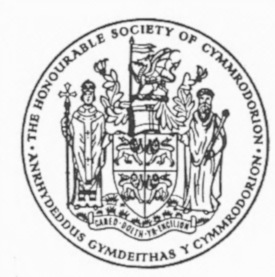 The Honourable Society Of CymmrodorionSefydlwyd 1751Founded 1751NODDWR/PATRON: EI UCHELDER BRENHINOL TYWYSOG CYMRU / HRH THE PRINCE OF WALESNODDWR/PATRON: EI UCHELDER BRENHINOL TYWYSOG CYMRU / HRH THE PRINCE OF WALESNODDWR/PATRON: EI UCHELDER BRENHINOL TYWYSOG CYMRU / HRH THE PRINCE OF WALES